POA 2018PLAN OPERATIVO ANUALKARATE   DO CHINAMECA, SAN MIGUELNOMBRE DEL PROYECTO: “KARATE DO 2018”NOMBRE DE LA ESCUELA: “ESCUELA  MUNICIPAL DE KARATE DO DE                                                      CHINAMECALUGAR DE EJECUCION:      POLIDEPORTIVO MUNICIPAL DE CHINAMECABENEFICIARIOS:                   Niños(as), jóvenes y adultos del Municipio de Chinameca y                                                   sus alrededores.VISION:Llevar el deporte de Karate do desde el centro del municipio y expandirlo a través de la facilitación de horarios  hasta los lugares más remotos donde se encuentre material humano dispuesto, con el propósito de colaborar  en la formación integral y deportiva de la niñez y juventud de la zona.MISION:Ser una alternativa positiva para el desarrollo físico y mental de los practicantes, utilizando de forma correcta y eficaz los recursos humanos como los materiales.CREDO:  “Yo vengo a ti con mis manos vacías. No quiero pelear, pero me veré forzado a defenderme en caso de ver en peligro mi vida o la de los míos”.“Aquí están mis armas, mis manos vacías” “Karate Do”. PROPOSITOS DE FORMACION:DEPORTIVOS: Formar y dar seguimiento a atletas con carácter técnico deportivo que puedan representar a la comunidad en eventos  estudiantiles como federados, nacionales e internacionales.FISICOS: Trabajar para la adquisición de un cuerpo sano en una mente sana, adaptando el trabajo físico de acuerdo a las capacidades fisiológicas de cada individuo. SOCIALES: Fomentar  aspectos actitudinales como la disciplina, responsabilidad, puntualidad, tolerancia, dominio propio, paciencia, convivencia y respeto.MORALES: Inculcar valores morales tales como respeto al derecho a la vida, lealtad, servicio, cooperación, amor al prójimo, constancia.INTRODUCCION La finalidad de la práctica del Karate Do, no debe limitarse únicamente a la realización de una serie de ejercicios corporales encadenados repetitivamente que manifiesten el buen estado físico o la fortaleza del practicante sino también el razonamiento del bien y el mal. La práctica de este deporte debe mostrar que el tiempo transcurrido desde el ingreso a la escuela de Karate Do, debe incidir grandemente en la obtención de una serie de valores personales y no solamente técnicos, que se deben evidenciar mediante la exteriorización de su actitud personal, logrando hacer personas más sensibles, respetuosas y disciplinadas para el beneficio propio,  de sus familiares y los de la misma sociedad a la que pertenecen.JUSTIFICACIONEn estos momentos de la vida en que nos enfrentamos a serias problemáticas sociales, es necesario optar por métodos y acciones preventivas que contribuyan a la buena distribución del tiempo de ocio de la niñez y la juventud de la comunidad, generando acciones que conlleven a la mejora de sus cualidades morales, físicas y deportivas.OBJETIVOS GENERALES Desarrollar condiciones físicas y técnicas de acuerdo a las necesidades fisiológicas de los practicantes, acondicionando las destrezas y aptitudes naturales de acuerdo al esfuerzo personal.OBJETIVOS ESPECIFICOS	Formar atletas competitivos que abonen al desarrollo de la comunidad.Formar jóvenes integrales que denoten la diferencia en estos momentos difíciles para la sociedad y la familia.Jóvenes y niños con carácter para la toma de decisiones,  preparados  para disfrutar el triunfo pero con doble esfuerzo para encarar la derrota sin desfallecer por ello. Seguir siendo una de las mejores tres escuelas por resultados a nivel nacional.METAS:Trabajar de la mano con la entidad encargada del desarrollo del proyecto: La Municipalidad,  padres de familia y alumnos con el propósito de mantener ocupados a los beneficiarios en su tiempo de libre, dedicados a este taller de enseñanza deportiva y marcial, alcanzar niveles competitivos esto con la intención de que los alumnos convivan e integren las diferentes selecciones nacionales de karate a nivel nacional en su momento llegado y ser personas útiles dentro de la sociedad.GENERALES DEL PROYECTO  El Karate Do  es una disciplina deportiva de fácil aprendizaje que solamente requiere de un espacio techado sin dimensiones extraordinarias o preestablecidas, suelo especial de polietileno, personal humano capacitado para la enseñanza marcial (interesado en enseñar,  interesado en aprender e interesado en apoyar financieramente el proyecto).* Este proyecto está dirigido a niños(as), jóvenes y adultos de las edades siguientes:Niños de 3 a 12 años ambos sexos.Jóvenes de  17 años de ambos sexos y Adultos  de 18 años y más de ambos sexos.Requisitos de inscripción: Deseos de formar parte de grupo de niños y jóvenes practicantes de la Escuela  de Karate Do,  y representar deportivamente a la Escuela, en eventos  a nivel departamental, regional, nacional e internacional.Deseos y aspiraciones de fomentar una salud física y mental, cultivar y desarrollar actitudes y valores para la convivencia social así como el aprendizaje y perfeccionamiento técnico del Karate Do y sus afines.Buena conducta.Turnos de práctica:Vespertino (tarde)Días de práctica ordinaria:Lunes, miércoles y viernes.Días de práctica extraordinaria:Martes y juevesHorario:2:00 p.m. a 4:00 p.m.DURACION DEL PROYECTO:El programa tiene una duración por periodo de doce meses para el desarrollo deportivo.                                            Cronograma del periodo 2018.12 meses de trabajo técnico táctico, divididos de la siguiente forma:52 semanas de trabajo (clases técnicas)  3 semanas de receso (vacaciones de Semana Santa, Fiestas de Agosto y Fiestas de Fin de Año).  3 semanas de evaluación técnicas (cambios de grado, según capacidad técnicas individual).276 sesiones de trabajo las cuales están divididas en dos sesiones del día de trabajo (1) 138 sesiones de clases de 75 minutos para niños de entre 3 a 12 años masculinos y femeninos y (2) 138 sesiones de clases de 75 minutos para jóvenes de entre 13 a 17 años y 18 en delante de ambos sexos.PLANIFICACION DOSIFICADA DEL TRABAJO, PERIODO 2017.PRESUPUESTO GENERAL 2018ESCUELA MUNICIPAL DE KARATE DO DE CHINAMECAPRESUPUESTOIV OPEN INTERNACIONAL COPA PUNOK BUSHIDO EL SALVADOR 2018PRESUPUESTO EVENTOS DEPORTIVOSCOMPETENCIAS PRESUPUESTADAS:Copa Internacional Punok Bushido El Salvador 2018, febrero,Copa Nacional Ranqueada de La Libertad 2018, Abril,Copa Univo Internacional, San Miguel 2018, mayo,Copa Nacional de Nahuizalco, Sonsonate 2018, junio,Torneo Nacional Ranqueado de Santa Ana 2018, julio,Copa Nacional Shinsei, La Libertad 2018, agosto,Copa Guerreros de La UCA 2018, septiembre,Copa Nacional de Santiago Texacuangos 2018, octubre,Copa Nacional de Oriente 2018, San Miguel Noviembre,Torneo Nacional Absoluto, San Salvador, Diciembre.EJECUTOR DEL PROYECTO:Unidad de Deporte y Recreación de la Alcaldía Municipal de Chinameca. EJECUTANTE DEL PROYECTO:Profesor de Karate Do Carlos Antonio Jordan Madrid, cinta negra 4º Dan de Karate Do, y cinta negra 1º Dan de Kobudo, miembro de la Federación Salvadoreña de Karate Do (F.S.K.).MANUAL DE FUNCIONES:UNIDAD: EL ENTRENADOR* Naturaleza:                           Técnica* Dependencia Jerárquica:      Unidad de Deporte y Recreación * Autoridad Superior:              Alcalde Municipal* Unidad bajo su mando:           Junta de Padres de Familia, alumnos practicantes de                                                  Municipal de Karate de Chinameca.  * Objetivo:                              Realizar y dar continuidad al proceso técnico metodológico en                                               La enseñanza deportiva inicial y continuada que coadyuve al                                               Desarrollo integral de la personalidad del beneficiado.* Descripción General:               La Escuela de Karate Do atiende  al niño o joven para iniciarse y continuar con la practica en el deporte, realizando una entrega pedagógica, técnica y educativa que cumpla con los perfile de desarrollo multilateral, que permita la fijación del gesto técnico. El entrenador ejecutará el programa de enseñanza metodológica, planificando y ejecutando las sesiones técnicas en forma dinámica, divertida y eficaz.                      FUNCIONES DEL ENTRENADOR:  Planificación, organización, dirigir.Ejecución pedagógica con oportunidad para el niño y joven en un desarrollo multilateral e integral de su personalidad.Crear en cada clase un ambiente pedagógico, que posibilite un mejor aprendizaje para el niño o joven.Llevar un registro del avance técnico del niño o joven.Levantar un expediente de cada practicante.Planificar las clases respetando el desarrollo biológico del niño o joven.Ejecutar un programa educativo inductivo que permita contribuir a un comportamiento socialmente correcto  de los participantes.Presentar al encargado de la supervisión del proyecto  informes administrativos, técnicos y conductuales de los practicantes. Todos aquellos informes que sean solicitados con el fin de cumplir con el desarrollo del proyecto deportivo.6 de noviembre de 2017.Prof. Carlos Antonio Jordan MadridInstructorEscuela Municipal de Karate de Chinameca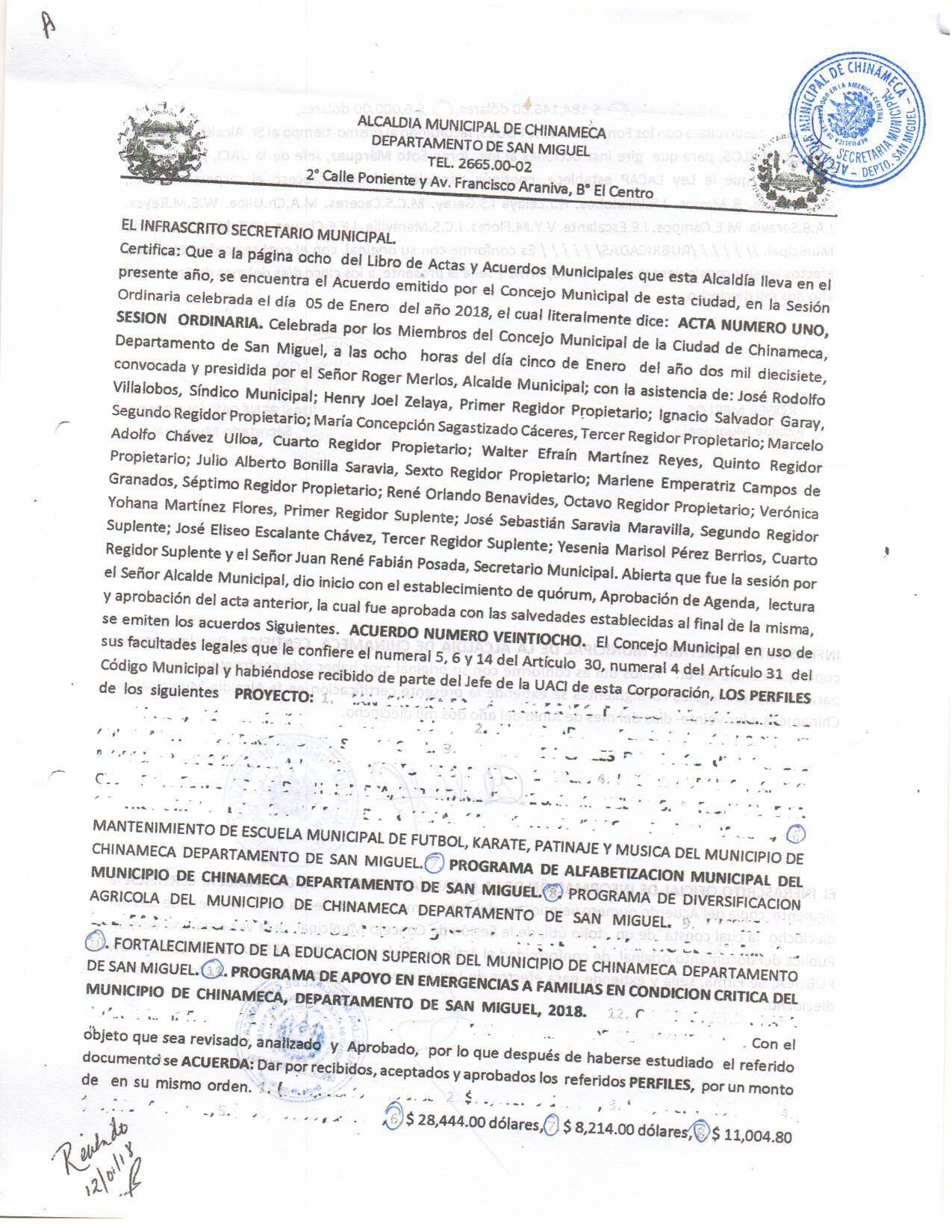 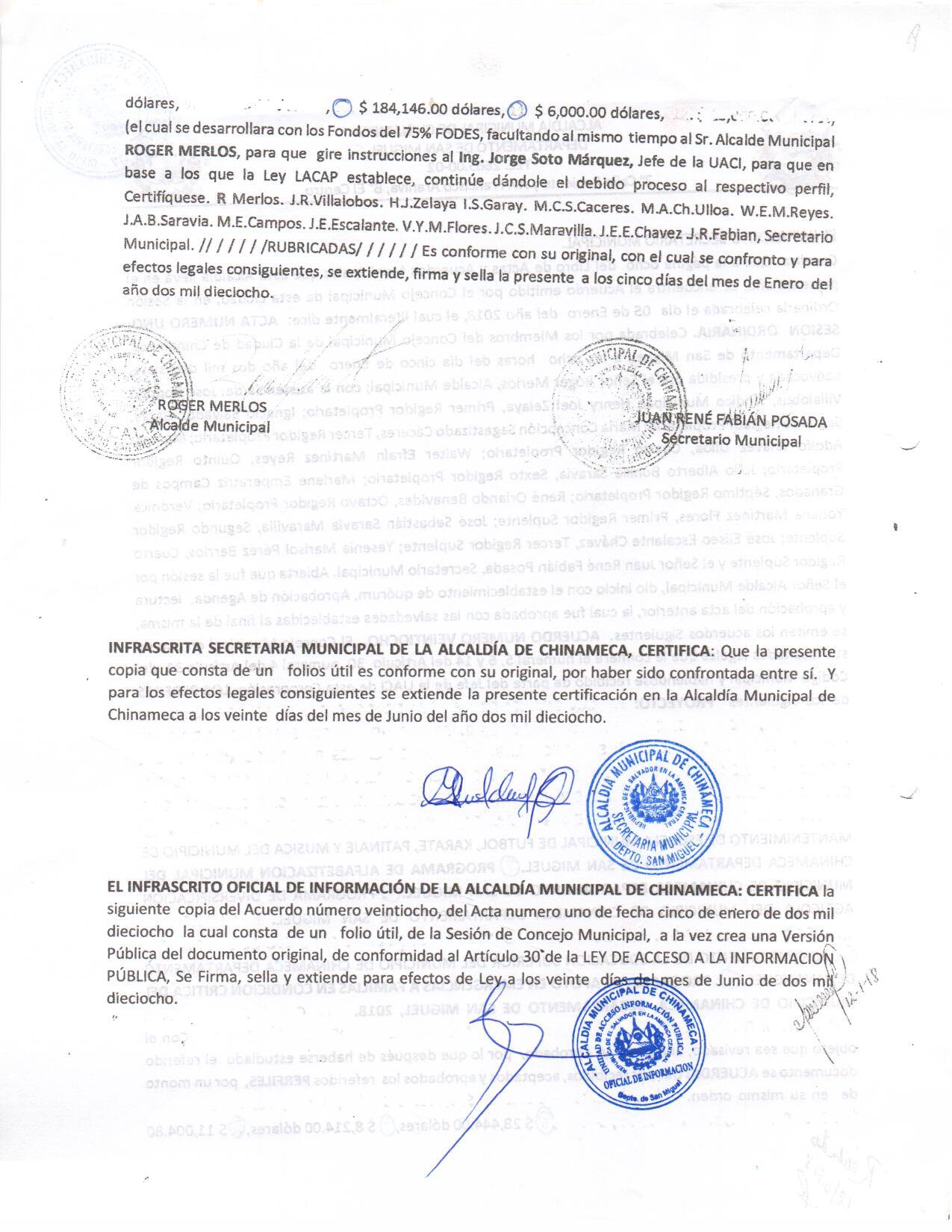 Semana/Micro cicloFechasActividades13 y 5 de enero 2018Inicio de las actividades28, 10 y 12 de enero 2018Actividad técnica inicial315, 17 y 19 de enero  2018Actividad técnica inicial423, 25 y 27 de enero  2017Actividad técnica inicial529 y 31 de Enero y 2 de febrero de 2018Actividad técnica preparatoria65, 7 y 9 de febrero  2018 Actividad técnica preparatoria712, 14 y 16 de febrero  2018Actividad técnica preparatoria819, 21 y 23 de febrero  2018Actividad técnica preparatoria926 y 28 de Feb. Y 2 de marzo  2018Actividad técnica preparatoria105, 7 y 9  de marzo 2018Actividad técnica preparatoria1112, 14 y 16 de marzo 2018Actividad técnica preparatoria1219, 21 y 23 de marzo 2018Actividad técnica preparatoria1326 al 31 de marzo de 2018Vacación de Semana Santa142, 4 y 6 de abril 2018Evaluación técnica159, 11 y 13 de abril 2018Actividad Reforzada1616, 18 y 20 de abril 2018Actividad técnica reforzada1723, 25 y 27 de abril  2018Actividad técnica reforzada1830 de abril  2 y 4 de mayo 2018Actividad técnica reforzada197, 9 y 11 de mayo 2018Actividad técnica reforzada2014, 16 y 18 de mayo 2018Actividad técnica reforzada2121, 23 y 25 de mayo 2018Actividad técnica reforzada2228, 30 de mayo y 1 de junio 2018Actividad técnica reforzada234, 6 y 8 de junio 2018 Actividad técnica reforzada2411, 13 y 15 de junio 2018Actividad técnica reforzada2518, 20 y 22  de junio 2018Actividad técnica reforzada2625, 27 y 29 de junio 2018Actividad técnica reforzada272, 4 y 6 de julio 2018Actividad técnica reforzada289, 11 y 13 de julio 2018 Actividad técnica reforzada2916, 18, 20 de julio 2018Actividad técnica reforzada3023, 25 y 27 de julio 2018Actividad técnica reforzada3130 de julio 1 y 3 de agosto 2018Vacaciones Fiestas Agostinas326, 8 y 10 de agosto 2018Actividad técnica intermedia3313, 15, 17 de agosto 2018Actividad técnica intermedia3420, 22 y 24 de agosto 2018Actividad técnica intermedia3527, 29 y 31 de agosto de 2018Evaluación  técnica táctico363, 5 y 7 de septiembre 2018Actividad técnica intermedia3710, 12 y 14 de septiembre 2018 Actividad técnica intermedia3817, 19 y 21 de septiembre 2018Actividad técnica intermedia3924, 26 y 28 de septiembre 2018Actividad técnica intermedia401, 3 y 5 de octubre 2018      Actividad técnica intermedia418, 10 y 12 de octubre 2018Actividad técnica intermedia4215, 17 y 19 de octubre 2018Actividad técnica intermedia4322, 24 y 26 de octubre 2018Actividad técnica intermedia4429, 31 de oct. Y 2 de noviembre 2018Actividad técnica avanzada455, 7, 9 de noviembre 2018Actividad técnica avanzada4612, 14 y 16 de noviembre 2018Actividad técnica avanzada4719, 21 y 23 de noviembre 2018Actividad técnica avanzada4826,  28 y 30 de noviembre 2018Actividad técnica avanzada493, 5 y 7 de diciembre 2018Actividad técnica avanzada5010, 12 y 14 de diciembre 2018Actividad técnica avanzada5117, 19 y 21 de diciembre 2018Evaluación técnico táctica5224 al 31 de diciembre 2017Vacaciones de fin de año.PLAN DE TRABAJO PRIMER SEMESTREPLAN DE TRABAJO PRIMER SEMESTREPLAN DE TRABAJO PRIMER SEMESTREPLAN DE TRABAJO PRIMER SEMESTREPLAN DE TRABAJO PRIMER SEMESTREPLAN DE TRABAJO PRIMER SEMESTREMESESENEROENEROFEBREROFEBREROMARZOMARZOABRILABRILMAYOMAYOJUNIOSESIONES (Nº DE CLASES)1313121210101313121213NUMERO DE HORAS2626242420202626242426NUMERO DE MINUTOS1,5601,5601,4401,4401,2001,2001,5601,5601,4401,4401,560PORCENTAJES POR APLICAR100%100%100%100%100%100%100%100%100%100%100%DISTRIBUCION DE PORCENTAJES EN EL TRABAJO GENERALDISTRIBUCION DE PORCENTAJES EN EL TRABAJO GENERALDISTRIBUCION DE PORCENTAJES EN EL TRABAJO GENERALDISTRIBUCION DE PORCENTAJES EN EL TRABAJO GENERALDISTRIBUCION DE PORCENTAJES EN EL TRABAJO GENERALDISTRIBUCION DE PORCENTAJES EN EL TRABAJO GENERALDISTRIBUCION DE PORCENTAJES EN EL TRABAJO GENERALDISTRIBUCION DE PORCENTAJES EN EL TRABAJO GENERALDISTRIBUCION DE PORCENTAJES EN EL TRABAJO GENERALDISTRIBUCION DE PORCENTAJES EN EL TRABAJO GENERALDISTRIBUCION DE PORCENTAJES EN EL TRABAJO GENERALTRABAJO DE BASICOS DE KUMITE INICIALTRABAJO DE BASICOS DE KUMITE INICIAL10%10%10%10%15%15%15%15%15%15%Minutos de trabajoMinutos de trabajo156156144144180180234234216234TRABAJO DE BASICOS DE KATATRABAJO DE BASICOS DE KATA15%15%15%15%25%25%20%20%20%20%Minutos de trabajoMinutos de trabajo234234216216240240312312288312TRABAJO DE FUERZA INICIALTRABAJO DE FUERZA INICIAL15%15%15%15%10%10%10%10%10%10%Minutos de trabajoMinutos de trabajo234234216216120120156156144156TRABAJO DE RAPIDEZ INICIALTRABAJO DE RAPIDEZ INICIAL15%15%15%15%10%10%10%10%10%10%Minutos de trabajoMinutos de trabajo234234216216120120156156144156TRAB. DE RESISTENCIA INICIALTRAB. DE RESISTENCIA INICIAL15%15%15%15%10%10%10%10%10%10%Minutos de trabajoMinutos de trabajo234234216216120120156156144156RECREACIONRECREACION20%20%20%20%20%20%25%25%25%25%Minutos de trabajoMinutos de trabajo312312288288240240390390360390RECUPERACIONRECUPERACION5%5%5%5%5%5%5%5%5%5%Minutos de trabajoMinutos de trabajo78787272606078787278TEORICO PSICOLOGICOTEORICO PSICOLOGICO5%5%5%5%5%5%5%5%5%5%Minutos de trabajoMinutos de trabajo78787272606078787278TOPES (EVALUACION TECNICA)TOPES (EVALUACION TECNICA)11111111COMPETENCIASCOMPETENCIAS111111EVALUACIONES DE NIVELEVALUACIONES DE NIVEL 1 1  PLAN DE TRABAJO SEGUNDO SEMESTRE  PLAN DE TRABAJO SEGUNDO SEMESTRE  PLAN DE TRABAJO SEGUNDO SEMESTRE  PLAN DE TRABAJO SEGUNDO SEMESTREMESESJULIOAGOS.SEPT.SEPT.OCT.OCT.NOV.DIC.SESIONES (Nº DE CLASES)131112121414139NUMERO DE HORAS2622242428282618NUMERO DE MINUTOS1,5601,3201,4401,4401,6801,6801,5601,080PORCENTAJES POR APLICAR100%100%100%100%100%100%100%100%DISTRIBUCION DE PORCENTAJES EN EL TRABAJO GENERALDISTRIBUCION DE PORCENTAJES EN EL TRABAJO GENERALDISTRIBUCION DE PORCENTAJES EN EL TRABAJO GENERALDISTRIBUCION DE PORCENTAJES EN EL TRABAJO GENERALDISTRIBUCION DE PORCENTAJES EN EL TRABAJO GENERALDISTRIBUCION DE PORCENTAJES EN EL TRABAJO GENERALDISTRIBUCION DE PORCENTAJES EN EL TRABAJO GENERALDISTRIBUCION DE PORCENTAJES EN EL TRABAJO GENERALTRABAJO BASICO INTERMEDIO  DE KUMITE20%20%20%25%25%25%20%20%Minutos de trabajo312264264360360420312216TRABAJO BASICO INTERMEDIO DE KATA25%25%25%30%30%30%25%25%Minutos de trabajo390330330432432504390270TRABAJO DE FUERZA INTERMEDIA10%10%10%5%5%5%5%5%Minutos de trabajo1561321327272847854TRABAJO DE RAPIDEZ INTERMEDIA10%10%10%5%5%5%5%5%Minutos de trabajo1561321327272847854TRABAJO DE RESISTENCIA INTERMEDIA10%10%10%5%5%5%5%5%Minutos de trabajo1561321327272847854RECREACION15%15%15%20%20%20%25%25%Minutos de trabajo234198198288288336390270RECUPERACION5%5%5%5%5%5%5%5%Minutos de trabajo7866667272847854TEORICO PSICOLOGICO5%5%5%5%5%5%10%10%Minutos de trabajo786666727284156108TOPES (EVALUACION TECNICA)1111111COMPETENCIAS11 1 11111EVALUACIONES DE NIVEL111NºDESCRIPCIONCOSTO UNITTOTAL12Honorarios Profesionales del Ejecutante$   225.00$   2,700.009Servicios de Transporte interdepartamental$   200.00$   1,800.009Participaciones de atletas       $   200.00$   1,800.001Membresía Anual Federación Salvadoreña de Karate Do$       30.00 1Evento Internacional IV Copa Punok 2018      $     800.0020Piezas de Tatami entrelazables$      30.00$     600.00Imprevistos $     713.00                              TOTAL DEL PRESUPUESTO 2015                              TOTAL DEL PRESUPUESTO 2015                              TOTAL DEL PRESUPUESTO 2015 $  8,443.00CANTDESCRIPCIONUNITARIOTOTAL12Atletas clasificados previamente$    50.00 $   600.001Transporte al evento$  200.00 $   200.00                      TOTAL EVENTO DEPORTIVO INTERNACIONAL                      TOTAL EVENTO DEPORTIVO INTERNACIONAL                      TOTAL EVENTO DEPORTIVO INTERNACIONAL$     800.00